ЗАЯВЛЕНИЕна возврат денежных средствПРИЧИНА ВОЗВРАТАтовар надлежащего качества не подошел по потребительским свойствам          ненадлежащее качество товараЗаказ №_____________ «___»___________ 20___ г. я приобрел(а) в вашем магазине товар                                                                                                                                    Итого:                                                                                                                                  Доставка:В соответствии с п. 2 ст. 25 Закона РФ от 07.02.1992 № 2300-1 «О защите прав потребителей» я отказываюсь от исполнения договора купли-продажи, прошу вас вернуть уплаченные за товар денежные средства в размере _______________(______________________________________________________) рублей                                                                     (стоимость товара прописью)          Я проинформирован о том, что возврат денежных средств будет произведён  на банковскую карту, с которой оплачивался заказ.Если заказ оплачивался наложенным платежом или на расчётный счёт по реквизитам – укажите реквизиты для осуществления перевода:Перевод на указанные реквизиты подтверждаю. Достоверность данных и согласие на обработку персональных данных подтверждаю:                                                                                                               _______________/______________________/                                                                                                                                      подпись          расшифровка подписи (ФИО)   На что обратить внимание:Если полученное изделие не подошло вам по размеру, цвету или фасону вы можете оформить возврат в течение 7 дней с момента получения заказа.Не подлежат обмену и возврату ношеные, стиранные изделия, кроме случаев выявления скрытого брака.Изделие должно находиться в том же состоянии, в котором оно было вами получено. Все внутренние бирки должны быть сохранены.Если возврат не связан с браком или неправильной комплектацией заказа, мы не сможем компенсировать стоимость доставки.Как оформить возврат:Заполните бланк заявленияОтправьте заявление и товар одним из способов, указанных ниже:Почтой Россииадрес: 198334, пр. Ветеранов 140 лит. Г получатель - ООО "ФАБРИКА УНИФОРМЫ" до востребованияКак происходит возврат денежных средств:Мы вернем вам денежные средства в течение 10 рабочих дней после получения нами возвращаемого изделия и заявления.В случае возврата через платёжные системы, скорость зачисления средств на Ваш счёт зависит от сроков, установленных внутренним регламентом соответствующих платёжных систем или банка. Мы руководствуемся Законом Российской Федерации о защите прав потребителя.Остались вопросы? Свяжитесь с нами удобным для вас способом:
по телефону 8-800-5553795
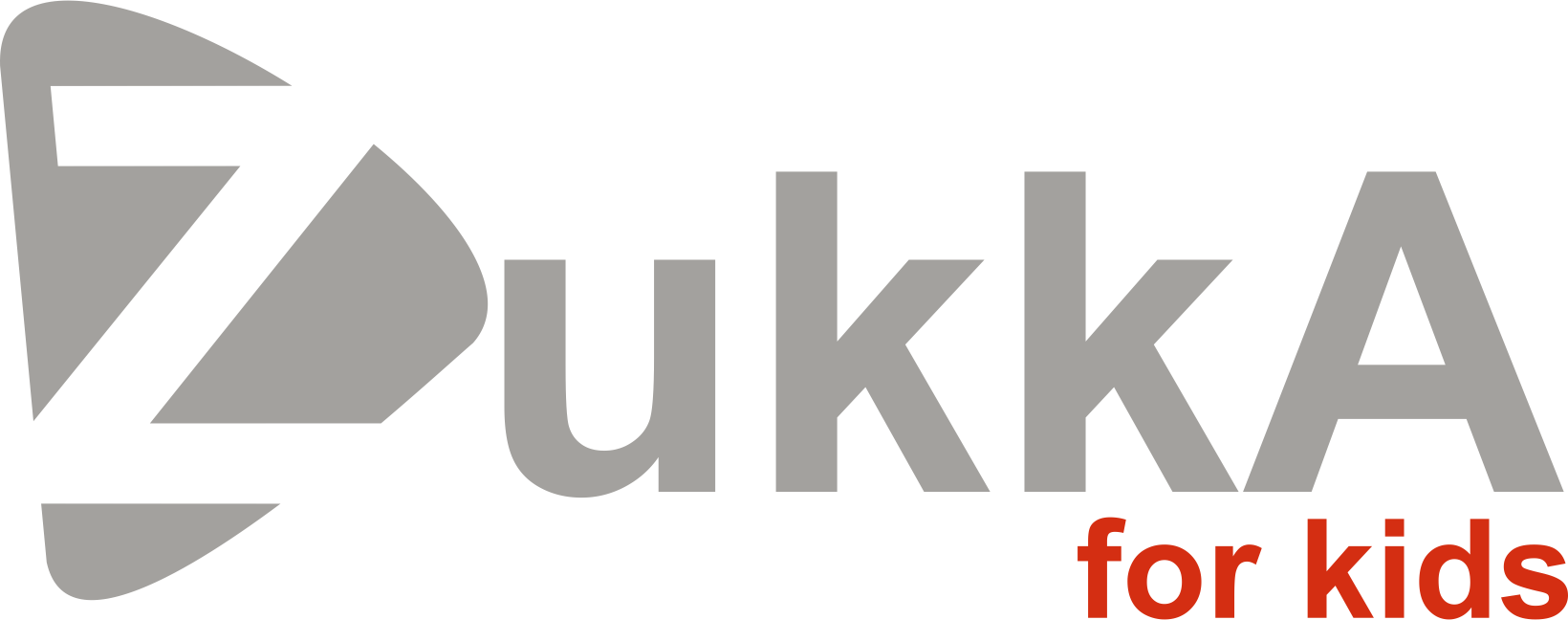 Индивидуальному предпринимателюАверкиевой Ангелине Сергеевне                                                                                                         от ________________________________,                                                                                                            (Ф.И.О)Проживающей(его) по адресу: __________________________________________Паспорт серия: _______№____________Выдан: кем __________________________________________________________,                                                                                                         когда _____________________________                                                                                                        Телефон ___________________________ИНН ______________________________                                                                                                                                              (поле обязательное для заполнения)№Наименование товара /размерАртикулКол-воЦенаСуммаНужное выделить123Название БанкаБИК БанкаФИО получателяНомер лицевого счёта получателя (состоит из 20 цифр)